Общеобразовательная  автономная   некоммерческая  организация«Гимназия имени Петра Первого»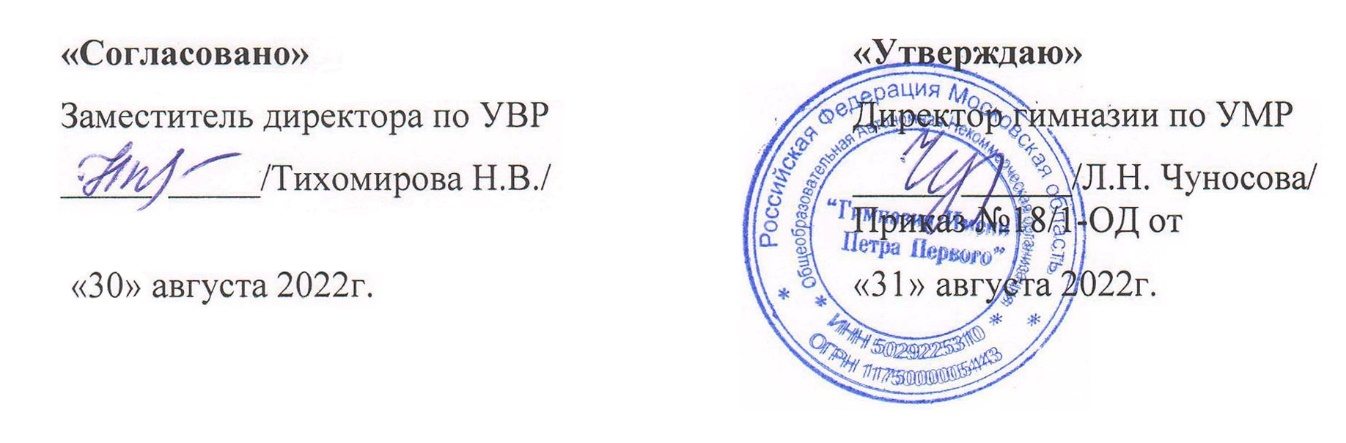 РАБОЧАЯ ПРОГРАММА учителя ИЗО и технологииНовицкой Анны Александровныпо учебному предмету «Технология»для 2 класса– 2023 учебный годПОЯСНИТЕЛЬНАЯ ЗАПИСКАРабочая программа  разработана в соответствии со следующими документами:Федеральный закон от 29 декабря 2012 года № 273 «Об образовании в Российской Федерации»;Постановление Главного государственного санитарного врача Российской Федерации от 29 декабря 2010 года № 189 «Об утверждении СанПиН 2.4.2.2821-10 «Санитарно-эпидемиологические требования к условиям и организации обучения в общеобразовательных учреждениях»;Постановление Главного государственного санитарного врача России от 24.11.2015 № 81 О внесении изменений № 3 в СанПиН 2.4.2.2821-10 "Санитарно-эпидемиологические требования к условиям и организации обучения, содержания в общеобразовательных организациях";Постановление Главного государственного санитарного врача Российской Федерации от 28.09.2020 «Об утверждении санитарных правил СП 2.4.3648-20 «Санитарно-эпидемиологические требования к организации воспитания и обучения, отдыха и оздоровления детей и молодежи»;Реестр примерных основных общеобразовательных программ Министерства Просвещения Российской Федерации;Постановление Главного государственного санитарного врача России от 24.11.2015 № 81 О внесении изменений № 3 в СанПиН 2.4.2.2821-10 "Санитарно-эпидемиологические требования к условиям и организации обучения, содержания в общеобразовательных организациях";Постановление Главного государственного санитарного врача Российской Федерации от 28.09.2020 «Об утверждении санитарных правил СП 2.4.3648-20 «Санитарно-эпидемиологические требования к организации воспитания и обучения, отдыха и оздоровления детей и молодежи»;Приказ Минпросвещения России от 20.05.2020 № 254 "Об утверждении федерального перечня учебников, допущенных к использованию при реализации имеющих государственную аккредитацию образовательных программ начального общего, основного общего, среднего общего образования организациями, осуществляющими образовательную деятельность";Приказ Минпросвещения России от 23 декабря 2020 года №766 «О внесении изменений в федеральный перечень учебников, допущенных к использованию при реализации имеющих государственную аккредитацию образовательных программ начального общего, основного общего, среднего общего образования организациями, осуществляющими образовательную деятельность, утвержденный приказом Министерства просвещения Российской Федерации от 20 мая 2020 г. № 254»;Устав ОАНО «Гимназия имени Петра Первого»;Основная образовательная программа начального общего образования ОАНО «Гимназия имени Петра Первого».ЦЕЛИ ИЗУЧЕНИЯ УЧЕБНОГО ПРЕДМЕТА Цель изучения курса технологии – развитие социально-значимых личностных качеств (потребность познавать и исследовать неизвестное, активность, инициативность, самостоятельность, самоуважение и самооценка), приобретение первоначального опыта практической преобразовательной и творческой деятельности в процессе формирования элементарных конструкторско-технологических знаний и умений и проектной деятельности, расширение и обогащение личного жизненно-практического опыта, представлений о профессиональной деятельности человека.Изучение технологии в начальной школе направлено на решение следующих задач:- стимулирование и развитие любознательности, интереса к технике, потребности познавать культурные традиции своего региона, России и других государств;- формирование целостной картины мира, материальной и духовной культуры как продукта творческой предметно-преобразующей, художественно-конструкторской деятельности человека;- формирование мотивации успеха и достижений, творческой самореализации на основе организации предметно-преобразующей, художественно-конструкторской деятельности;-  формирование первоначальных конструкторско-технологических знаний и умений;- развитие знаково-символического и пространственного мышления, творческого и репродуктивного воображения, творческого мышления;- развитие регулятивной структуры деятельности, включающей целеполагание, планирование, прогнозирование, контроль, коррекцию и оценку;- формирование внутреннего плана деятельности на основе поэтапной отработки предметно- преобразовательных действий;- развитие коммуникативной компетентности младших школьников на основе организации совместной продуктивной деятельности;- ознакомление с миром профессий (в т.ч. профессии близких и родных), их социальным значением, историей возникновения и развития;- овладение первоначальными умениями передачи, поиска, преобразования, хранения информации, использовании компьютера; поиск (проверка) необходимой информации в словарях, каталоге библиотеки.МЕСТО ПРЕДМЕТА В УЧЕБНОМ ПЛАНЕРабочая программа во 2 классе рассчитана на 34 часа в год, 1 час в неделю.            Актуальность программы заключается в том, что в основу содержания курса положена практико-ориентированная  направленность. Практическая деятельность рассматривается как средство развития личностных и социально значимых качеств учащихся, а также формирования системы социальных технологических и универсальных учебных действий.  Во 2 классе темы уроков отражают главным образом не названия изделий, а технологические операции, способы и приёмы, знания о материалах и конструкции. Изготовление изделий не есть цель урока. Изделия – лишь средство для решения конкретных учебных задач. Выбор изделия не носит случайный характер, а отвечает цели и задачам каждого урока и подбирается в чётко продуманной последовательности в соответствии с изучаемыми темами. Любое изготавливаемое изделие доступно для выполнения и обязательно содержит не более 1-2 новых знаний и умений, которые могут быть открыты и освоены детьми в ходе анализа изделия и последующего его изготовления. Это обеспечивает получение качественного изделия за период времени не более 20 минут от урока и исключает домашнее задание.            Методическая основа курса – организация максимально продуктивной творческой деятельности учащихся. Репродуктивно осваиваются только технологические приёмы и способы. Главное в курсе – научить добывать знания и применять их в своей повседневной жизни, а также пользоваться различными источниками информации.Оценка деятельности учащихся осуществляется в конце каждого урока. Оцениваются:Качество выполнения изученных на уроке технологических способов и приёмов и работы в целом;Степень самостоятельности (вместе с учителем, с помощью учителя, под контролем учителя);Уровень творческой деятельности (репродуктивный, продуктивный или частично продуктивный), найденные продуктивные конструкторские и технологические решения.Предпочтение следует отдавать качественной оценке деятельности каждого ребёнка на уроке: его личным творческим находкам в процессе обсуждений и самореализации.ПЛАНИРУЕМЫЕ ОБРАЗОВАТЕЛЬНЫЕ РЕЗУЛЬТАТЫ Личностные Учащиеся научатся с помощью учителя:Объяснять свои чувства и ощущения от наблюдения объектов, иллюстраций, результатов трудовой деятельности мастера;Уважительно относиться к чужому мнению, к результатам труда мастеров;Понимать исторические традиции ремёсел, положительно относиться к людям ремесленных     профессий.Метапредметные Регулятивные УУД              Учащиеся научатся с помощью учителя:Формулировать цель деятельности на уроке;Выявлять и формулировать учебную проблему (в ходе анализа предъявляемых заданий, образцов изделий);Планировать практическую деятельность на уроке;Выполнять пробные поисковые действия (упражнения) для выявления оптимального решения проблемы (задачи);Предлагать конструкторско-технологические приёмы и способы выполнения отдельных этапов изготовления изделий (на основе пробных поисковых упражнений и продуктивных заданий в учебнике) из числа освоенных;работая по плану, составленному с учителем, использовать необходимые средства (рисунки, инструкционные карты, приспособления и инструменты), осуществлять контроль точности выполнения операций (с помощью сложных по конфигурации шаблонов, чертёжных инструментов);Определять успешность выполнения своего задания (в диалоге с учителем).Познавательные УУДУчащийся научится с помощью учителя:Наблюдать конструкции и образцы объектов природы и окружающего мира, традиции и творчество мастеров родного края;Сравнивать конструктивные и декоративные особенности предметов быта и осознавать их связь с выполняемыми утилитарными функциями, понимать особенности декоративно-прикладных изделий, называть используемые для рукотворной деятельности материалы;Понимать, что нужно использовать пробно-поисковые практические упражнения для открытия нового знания и умения;Находить необходимую информацию как в учебнике, так и в предложенных учителем словарях и энциклопедиях;Называть конструкторско-технологические и декоративно-художественные особенности объектов (графических и реальных), искать наиболее целесообразные способы решения задач из числа освоенных;Самостоятельно делать простейшие обобщения и выводы.  Предметные Общекультурные и общетрудовые компетенции. Основы культуры труда. Самообслуживание.          Учащийся будет знать о (на уровне представлений):Элементарных общих правилах создания рукотворного мира (прочность, удобство, эстетическая выразительность – симметрия, асимметрия);Гармонии предметов и окружающей среды;Профессиях мастеров родного края;Характерных особенностях изученных видов декоративно-прикладного искусства.          Учащийся будет уметь:Самостоятельно отбирать материалы и инструменты для работы;Готовить рабочее место в соответствии с видом деятельности, поддерживать порядок во время работы, убирать рабочее место;Выделять, называть и применять изученные общие правила создания рукотворного мира в своей предметно-творческой деятельности;Самостоятельно выполнять доступные задания с опорой на технологическую карту в предложенных ситуациях и на общие для всех простые правила поведения, делать выбор, какое мнение принять – своё или другое, высказанное в ходе обсуждения;Применять освоенные знания и практические умения (технологические, графические, конструкторские) в самостоятельной интеллектуальной и практической деятельности.Технология ручной обработки материалов. Основы художественно-практической деятельности.          Учащийся будет знать:Обобщённые названия технологических операций: разметка, получение деталей из заготовок, сборка изделия, отделка;Названия и свойства материалов, которые учащиеся используют в своей работе;Происхождение натуральных тканей и их виды;Способы соединения деталей из разных материалов, изученные соединительные материалы;Основные характеристики и различие простейшего чертежа и эскиза;Линии чертежа (линия контура и надреза, линия выносная и размерная, линия сгиба) и приёмы построения прямоугольника и окружности с помощью чертёжных инструментов;Название, устройство и назначение чертёжных инструментов (линейка, угольник, циркуль).          Учащийся будет уметь:Читать простейшие чертежи (эскизы);Выполнять экономную разметку с помощью чертёжных инструментов с опорой на простейший чертёж (эскиз);Оформлять изделия и соединять детали прямой строчкой и её вариантами;Решать несложные конструкторско-технологические задачи;Справляться с доступными практическими (технологическими) заданиями с опорой на образец и инструкционную карту.Конструирование и моделирование.          Учащийся будет знать:Неподвижный и подвижный способы соединения деталей;Отличия макета от модели.       Учащийся будет уметь:Конструировать и моделировать изделия из различных материалов по модели, простейшему чертежу или эскизу;Определять способ соединения  деталей и выполнять подвижное и неподвижное соединение деталей известными способами.Использование информационных технологий.         Учащийся будет знать о:Назначении персонального компьютера.КАЛЕНДАРНО - ТЕМАТИЧЕСКОЕ ПЛАНИРОВАНИЕ«ТЕХНОЛОГИЯ» 2 КЛАССУЧЕБНО-МЕТОДИЧЕСКОЕ ОБЕСПЕЧЕНИЕ                                            ОБРАЗОВАТЕЛЬНОГО ПРОЦЕССАОбразовательная программа «Школа России». Планируемые результаты освоения обучающимися программы начального общего образования;Программа формирования универсальных учебных действий у обучающихся на ступени начального общего образования;Е.А.Лутцева, Т.П.Зуева. Технология. Рабочие программы. Предметная линия учебников «Школа России». 1-4 классы. - М., Просвещение, 2014;Е.А.Лутцева, Т.П.Зуева. Технология. Методическое пособие с поурочными разработками. 2 класс. - М., Просвещение, 2013;Е.А.Лутцева, Т.П.Зуева. Технология. 2 класс. Учебник для общеобразовательных организаций – М., Просвещение, 2014г.Электронные пособия:Сайт «Начальная школа» http://1-4.prosv.ru Оборудование учебного кабинета:Комплект учебно-наглядных пособий;Комплект обучающихся видеофильмов и программ по темам.Технические средства обучения:Компьютер с лицензионным программным обеспечением;Телевизор№п/пДатаДатаСодержание учебного материалаКоличество часовХарактеристика основных видов деятельности№п/ппланфактСодержание учебного материалаКоличество часовХарактеристика основных видов деятельностиХудожественная мастерская (10 часов)Художественная мастерская (10 часов)Художественная мастерская (10 часов)Художественная мастерская (10 часов)Художественная мастерская (10 часов)Художественная мастерская (10 часов)1Что ты уже знаешь?Самостоятельно:организовывать рабочее место;узнавать и называть материалы, инструменты и приёмы обработки материалов, изученные в 1 классе;наблюдать, сравнивать и называть различные материалы, инструменты, технологические операции, средства художественной выразительности;применять ранее освоенное для выполнения практического задания.организовывать рабочее место для работы с бумагой и картоном (рационально размещать материалы и инструменты);наблюдать, сравнивать природные материалы по форме и тону;использовать ранее приобретённые знания и умения в практической работе (разметка по шаблону, резание ножницами, складывание, наклеивание бумажных деталей);анализировать образцы изделий по памятке,понимать поставленную цель; организовывать рабочее место для работы с бумагой и картоном (рационально размещать материалы и инструменты).С помощью учителя:анализировать образцы изделий, понимать поставленную цель, отделять известное от неизвестного;делать выводы о наблюдаемых явлениях;отбирать необходимые материалы для композиций;изготавливать изделие с опорой на готовый план, рисунки;оценивать результат своей деятельности (качество изделия: точность разметки и вырезания деталей, аккуратность наклеивания, общая эстетичность; оригинальность: выбор цвета, иной формы, композиции);обобщать (называть) то новое, что освоено2Зачем художнику знать о тоне, форме и размере?Самостоятельно:организовывать рабочее место;узнавать и называть материалы, инструменты и приёмы обработки материалов, изученные в 1 классе;наблюдать, сравнивать и называть различные материалы, инструменты, технологические операции, средства художественной выразительности;применять ранее освоенное для выполнения практического задания.организовывать рабочее место для работы с бумагой и картоном (рационально размещать материалы и инструменты);наблюдать, сравнивать природные материалы по форме и тону;использовать ранее приобретённые знания и умения в практической работе (разметка по шаблону, резание ножницами, складывание, наклеивание бумажных деталей);анализировать образцы изделий по памятке,понимать поставленную цель; организовывать рабочее место для работы с бумагой и картоном (рационально размещать материалы и инструменты).С помощью учителя:анализировать образцы изделий, понимать поставленную цель, отделять известное от неизвестного;делать выводы о наблюдаемых явлениях;отбирать необходимые материалы для композиций;изготавливать изделие с опорой на готовый план, рисунки;оценивать результат своей деятельности (качество изделия: точность разметки и вырезания деталей, аккуратность наклеивания, общая эстетичность; оригинальность: выбор цвета, иной формы, композиции);обобщать (называть) то новое, что освоено3Какова роль цвета в композиции?Самостоятельно:организовывать рабочее место;узнавать и называть материалы, инструменты и приёмы обработки материалов, изученные в 1 классе;наблюдать, сравнивать и называть различные материалы, инструменты, технологические операции, средства художественной выразительности;применять ранее освоенное для выполнения практического задания.организовывать рабочее место для работы с бумагой и картоном (рационально размещать материалы и инструменты);наблюдать, сравнивать природные материалы по форме и тону;использовать ранее приобретённые знания и умения в практической работе (разметка по шаблону, резание ножницами, складывание, наклеивание бумажных деталей);анализировать образцы изделий по памятке,понимать поставленную цель; организовывать рабочее место для работы с бумагой и картоном (рационально размещать материалы и инструменты).С помощью учителя:анализировать образцы изделий, понимать поставленную цель, отделять известное от неизвестного;делать выводы о наблюдаемых явлениях;отбирать необходимые материалы для композиций;изготавливать изделие с опорой на готовый план, рисунки;оценивать результат своей деятельности (качество изделия: точность разметки и вырезания деталей, аккуратность наклеивания, общая эстетичность; оригинальность: выбор цвета, иной формы, композиции);обобщать (называть) то новое, что освоено4Какие бывают цветочные композиции?Самостоятельно:организовывать рабочее место;узнавать и называть материалы, инструменты и приёмы обработки материалов, изученные в 1 классе;наблюдать, сравнивать и называть различные материалы, инструменты, технологические операции, средства художественной выразительности;применять ранее освоенное для выполнения практического задания.организовывать рабочее место для работы с бумагой и картоном (рационально размещать материалы и инструменты);наблюдать, сравнивать природные материалы по форме и тону;использовать ранее приобретённые знания и умения в практической работе (разметка по шаблону, резание ножницами, складывание, наклеивание бумажных деталей);анализировать образцы изделий по памятке,понимать поставленную цель; организовывать рабочее место для работы с бумагой и картоном (рационально размещать материалы и инструменты).С помощью учителя:анализировать образцы изделий, понимать поставленную цель, отделять известное от неизвестного;делать выводы о наблюдаемых явлениях;отбирать необходимые материалы для композиций;изготавливать изделие с опорой на готовый план, рисунки;оценивать результат своей деятельности (качество изделия: точность разметки и вырезания деталей, аккуратность наклеивания, общая эстетичность; оригинальность: выбор цвета, иной формы, композиции);обобщать (называть) то новое, что освоено5Как увидеть белое изображение на белом фоне?Самостоятельно:организовывать рабочее место;узнавать и называть материалы, инструменты и приёмы обработки материалов, изученные в 1 классе;наблюдать, сравнивать и называть различные материалы, инструменты, технологические операции, средства художественной выразительности;применять ранее освоенное для выполнения практического задания.организовывать рабочее место для работы с бумагой и картоном (рационально размещать материалы и инструменты);наблюдать, сравнивать природные материалы по форме и тону;использовать ранее приобретённые знания и умения в практической работе (разметка по шаблону, резание ножницами, складывание, наклеивание бумажных деталей);анализировать образцы изделий по памятке,понимать поставленную цель; организовывать рабочее место для работы с бумагой и картоном (рационально размещать материалы и инструменты).С помощью учителя:анализировать образцы изделий, понимать поставленную цель, отделять известное от неизвестного;делать выводы о наблюдаемых явлениях;отбирать необходимые материалы для композиций;изготавливать изделие с опорой на готовый план, рисунки;оценивать результат своей деятельности (качество изделия: точность разметки и вырезания деталей, аккуратность наклеивания, общая эстетичность; оригинальность: выбор цвета, иной формы, композиции);обобщать (называть) то новое, что освоено6Что такое симметрия?Самостоятельно:организовывать рабочее место;узнавать и называть материалы, инструменты и приёмы обработки материалов, изученные в 1 классе;наблюдать, сравнивать и называть различные материалы, инструменты, технологические операции, средства художественной выразительности;применять ранее освоенное для выполнения практического задания.организовывать рабочее место для работы с бумагой и картоном (рационально размещать материалы и инструменты);наблюдать, сравнивать природные материалы по форме и тону;использовать ранее приобретённые знания и умения в практической работе (разметка по шаблону, резание ножницами, складывание, наклеивание бумажных деталей);анализировать образцы изделий по памятке,понимать поставленную цель; организовывать рабочее место для работы с бумагой и картоном (рационально размещать материалы и инструменты).С помощью учителя:анализировать образцы изделий, понимать поставленную цель, отделять известное от неизвестного;делать выводы о наблюдаемых явлениях;отбирать необходимые материалы для композиций;изготавливать изделие с опорой на готовый план, рисунки;оценивать результат своей деятельности (качество изделия: точность разметки и вырезания деталей, аккуратность наклеивания, общая эстетичность; оригинальность: выбор цвета, иной формы, композиции);обобщать (называть) то новое, что освоено7Можно ли сгибать картон? Как?Самостоятельно:организовывать рабочее место;узнавать и называть материалы, инструменты и приёмы обработки материалов, изученные в 1 классе;наблюдать, сравнивать и называть различные материалы, инструменты, технологические операции, средства художественной выразительности;применять ранее освоенное для выполнения практического задания.организовывать рабочее место для работы с бумагой и картоном (рационально размещать материалы и инструменты);наблюдать, сравнивать природные материалы по форме и тону;использовать ранее приобретённые знания и умения в практической работе (разметка по шаблону, резание ножницами, складывание, наклеивание бумажных деталей);анализировать образцы изделий по памятке,понимать поставленную цель; организовывать рабочее место для работы с бумагой и картоном (рационально размещать материалы и инструменты).С помощью учителя:анализировать образцы изделий, понимать поставленную цель, отделять известное от неизвестного;делать выводы о наблюдаемых явлениях;отбирать необходимые материалы для композиций;изготавливать изделие с опорой на готовый план, рисунки;оценивать результат своей деятельности (качество изделия: точность разметки и вырезания деталей, аккуратность наклеивания, общая эстетичность; оригинальность: выбор цвета, иной формы, композиции);обобщать (называть) то новое, что освоено8Наши проекты. Африканская саваннаСамостоятельно:организовывать рабочее место;узнавать и называть материалы, инструменты и приёмы обработки материалов, изученные в 1 классе;наблюдать, сравнивать и называть различные материалы, инструменты, технологические операции, средства художественной выразительности;применять ранее освоенное для выполнения практического задания.организовывать рабочее место для работы с бумагой и картоном (рационально размещать материалы и инструменты);наблюдать, сравнивать природные материалы по форме и тону;использовать ранее приобретённые знания и умения в практической работе (разметка по шаблону, резание ножницами, складывание, наклеивание бумажных деталей);анализировать образцы изделий по памятке,понимать поставленную цель; организовывать рабочее место для работы с бумагой и картоном (рационально размещать материалы и инструменты).С помощью учителя:анализировать образцы изделий, понимать поставленную цель, отделять известное от неизвестного;делать выводы о наблюдаемых явлениях;отбирать необходимые материалы для композиций;изготавливать изделие с опорой на готовый план, рисунки;оценивать результат своей деятельности (качество изделия: точность разметки и вырезания деталей, аккуратность наклеивания, общая эстетичность; оригинальность: выбор цвета, иной формы, композиции);обобщать (называть) то новое, что освоено9Как плоское превратить в объемное?Самостоятельно:организовывать рабочее место;узнавать и называть материалы, инструменты и приёмы обработки материалов, изученные в 1 классе;наблюдать, сравнивать и называть различные материалы, инструменты, технологические операции, средства художественной выразительности;применять ранее освоенное для выполнения практического задания.организовывать рабочее место для работы с бумагой и картоном (рационально размещать материалы и инструменты);наблюдать, сравнивать природные материалы по форме и тону;использовать ранее приобретённые знания и умения в практической работе (разметка по шаблону, резание ножницами, складывание, наклеивание бумажных деталей);анализировать образцы изделий по памятке,понимать поставленную цель; организовывать рабочее место для работы с бумагой и картоном (рационально размещать материалы и инструменты).С помощью учителя:анализировать образцы изделий, понимать поставленную цель, отделять известное от неизвестного;делать выводы о наблюдаемых явлениях;отбирать необходимые материалы для композиций;изготавливать изделие с опорой на готовый план, рисунки;оценивать результат своей деятельности (качество изделия: точность разметки и вырезания деталей, аккуратность наклеивания, общая эстетичность; оригинальность: выбор цвета, иной формы, композиции);обобщать (называть) то новое, что освоено10Как согнуть картон по кривой линии? Проверим себя.Самостоятельно:организовывать рабочее место;узнавать и называть материалы, инструменты и приёмы обработки материалов, изученные в 1 классе;наблюдать, сравнивать и называть различные материалы, инструменты, технологические операции, средства художественной выразительности;применять ранее освоенное для выполнения практического задания.организовывать рабочее место для работы с бумагой и картоном (рационально размещать материалы и инструменты);наблюдать, сравнивать природные материалы по форме и тону;использовать ранее приобретённые знания и умения в практической работе (разметка по шаблону, резание ножницами, складывание, наклеивание бумажных деталей);анализировать образцы изделий по памятке,понимать поставленную цель; организовывать рабочее место для работы с бумагой и картоном (рационально размещать материалы и инструменты).С помощью учителя:анализировать образцы изделий, понимать поставленную цель, отделять известное от неизвестного;делать выводы о наблюдаемых явлениях;отбирать необходимые материалы для композиций;изготавливать изделие с опорой на готовый план, рисунки;оценивать результат своей деятельности (качество изделия: точность разметки и вырезания деталей, аккуратность наклеивания, общая эстетичность; оригинальность: выбор цвета, иной формы, композиции);обобщать (называть) то новое, что освоеноЧертежная мастерская (7 часов)Чертежная мастерская (7 часов)Чертежная мастерская (7 часов)Чертежная мастерская (7 часов)Чертежная мастерская (7 часов)Чертежная мастерская (7 часов)11Что такое технологические операции и способы?использовать ранее приобретённые знания и умения в практической работе (разметка по шаблону, резание ножницами, складывание, наклеивание бумажных деталей);анализировать образцы изделий по памятке, понимать поставленную цель;организовывать рабочее место для работы с бумагой и картоном (рационально размещать материалы и инструменты12Что такое линейка и что она умеет? Что такое чертеж и как его прочитать?Самостоятельно: использовать ранее приобретённые знания и умения в практической работе (разметка по шаблону, резание ножницами, складывание, наклеивание бумажных деталей); анализировать образцы изделий по памятке, понимать поставленную цель; организовывать рабочее место для работы с бумагой и картоном (рационально размещать материалы и инструменты); анализировать образцы изделий по памятке, понимать поставленную цель;организовывать рабочее место для работы с бумагой и картоном (рационально размещать материалы и инструменты); осуществлять контроль по шаблонам; отбирать необходимые материалы для изделий. С помощью учителя: сравнивать конструктивные особенности схожих изделий и технологии их изготовления; сравнивать изделия и их чертежи; отделять известное от неизвестного; открывать новые знания и умения, решать конструкторско-технологические задачи через наблюдения, сравнения, рассуждения, пробные упражнения (понятие «чертёж», линии чертежа — контурная, выносная, линия сгиба, как читать чертёж, как выполнять разметку детали по её чертежу, угольник, приёмы работы угольником, циркуль, приёмы работы циркулем, понятия «круг, окружность дуга, радиус») делать выводы о наблюдаемых явлениях; осваивать умение читать чертежи и выполнять по ним разметку деталей; составлять план предстоящей практической работы и работать по составленному плану; выполнять работу по технологической карте; осуществлять контроль по линейке, угольнику.13Как изготовить несколько одинаковых прямоугольников?Самостоятельно: использовать ранее приобретённые знания и умения в практической работе (разметка по шаблону, резание ножницами, складывание, наклеивание бумажных деталей); анализировать образцы изделий по памятке, понимать поставленную цель; организовывать рабочее место для работы с бумагой и картоном (рационально размещать материалы и инструменты); анализировать образцы изделий по памятке, понимать поставленную цель;организовывать рабочее место для работы с бумагой и картоном (рационально размещать материалы и инструменты); осуществлять контроль по шаблонам; отбирать необходимые материалы для изделий. С помощью учителя: сравнивать конструктивные особенности схожих изделий и технологии их изготовления; сравнивать изделия и их чертежи; отделять известное от неизвестного; открывать новые знания и умения, решать конструкторско-технологические задачи через наблюдения, сравнения, рассуждения, пробные упражнения (понятие «чертёж», линии чертежа — контурная, выносная, линия сгиба, как читать чертёж, как выполнять разметку детали по её чертежу, угольник, приёмы работы угольником, циркуль, приёмы работы циркулем, понятия «круг, окружность дуга, радиус») делать выводы о наблюдаемых явлениях; осваивать умение читать чертежи и выполнять по ним разметку деталей; составлять план предстоящей практической работы и работать по составленному плану; выполнять работу по технологической карте; осуществлять контроль по линейке, угольнику.14Можно ли разметить прямоугольник по угольнику?Самостоятельно: использовать ранее приобретённые знания и умения в практической работе (разметка по шаблону, резание ножницами, складывание, наклеивание бумажных деталей); анализировать образцы изделий по памятке, понимать поставленную цель; организовывать рабочее место для работы с бумагой и картоном (рационально размещать материалы и инструменты); анализировать образцы изделий по памятке, понимать поставленную цель;организовывать рабочее место для работы с бумагой и картоном (рационально размещать материалы и инструменты); осуществлять контроль по шаблонам; отбирать необходимые материалы для изделий. С помощью учителя: сравнивать конструктивные особенности схожих изделий и технологии их изготовления; сравнивать изделия и их чертежи; отделять известное от неизвестного; открывать новые знания и умения, решать конструкторско-технологические задачи через наблюдения, сравнения, рассуждения, пробные упражнения (понятие «чертёж», линии чертежа — контурная, выносная, линия сгиба, как читать чертёж, как выполнять разметку детали по её чертежу, угольник, приёмы работы угольником, циркуль, приёмы работы циркулем, понятия «круг, окружность дуга, радиус») делать выводы о наблюдаемых явлениях; осваивать умение читать чертежи и выполнять по ним разметку деталей; составлять план предстоящей практической работы и работать по составленному плану; выполнять работу по технологической карте; осуществлять контроль по линейке, угольнику.15Можно ли без шаблона разметить круг?Самостоятельно: использовать ранее приобретённые знания и умения в практической работе (разметка по шаблону, резание ножницами, складывание, наклеивание бумажных деталей); анализировать образцы изделий по памятке, понимать поставленную цель; организовывать рабочее место для работы с бумагой и картоном (рационально размещать материалы и инструменты); анализировать образцы изделий по памятке, понимать поставленную цель;организовывать рабочее место для работы с бумагой и картоном (рационально размещать материалы и инструменты); осуществлять контроль по шаблонам; отбирать необходимые материалы для изделий. С помощью учителя: сравнивать конструктивные особенности схожих изделий и технологии их изготовления; сравнивать изделия и их чертежи; отделять известное от неизвестного; открывать новые знания и умения, решать конструкторско-технологические задачи через наблюдения, сравнения, рассуждения, пробные упражнения (понятие «чертёж», линии чертежа — контурная, выносная, линия сгиба, как читать чертёж, как выполнять разметку детали по её чертежу, угольник, приёмы работы угольником, циркуль, приёмы работы циркулем, понятия «круг, окружность дуга, радиус») делать выводы о наблюдаемых явлениях; осваивать умение читать чертежи и выполнять по ним разметку деталей; составлять план предстоящей практической работы и работать по составленному плану; выполнять работу по технологической карте; осуществлять контроль по линейке, угольнику.16Мастерская Деда Мороза и Снегурочки. Проверим себяСамостоятельно: использовать ранее приобретённые знания и умения в практической работе (разметка по шаблону, резание ножницами, складывание, наклеивание бумажных деталей); анализировать образцы изделий по памятке, понимать поставленную цель; организовывать рабочее место для работы с бумагой и картоном (рационально размещать материалы и инструменты); анализировать образцы изделий по памятке, понимать поставленную цель;организовывать рабочее место для работы с бумагой и картоном (рационально размещать материалы и инструменты); осуществлять контроль по шаблонам; отбирать необходимые материалы для изделий. С помощью учителя: сравнивать конструктивные особенности схожих изделий и технологии их изготовления; сравнивать изделия и их чертежи; отделять известное от неизвестного; открывать новые знания и умения, решать конструкторско-технологические задачи через наблюдения, сравнения, рассуждения, пробные упражнения (понятие «чертёж», линии чертежа — контурная, выносная, линия сгиба, как читать чертёж, как выполнять разметку детали по её чертежу, угольник, приёмы работы угольником, циркуль, приёмы работы циркулем, понятия «круг, окружность дуга, радиус») делать выводы о наблюдаемых явлениях; осваивать умение читать чертежи и выполнять по ним разметку деталей; составлять план предстоящей практической работы и работать по составленному плану; выполнять работу по технологической карте; осуществлять контроль по линейке, угольнику.Конструкторская мастерская. (9 часов)Конструкторская мастерская. (9 часов)Конструкторская мастерская. (9 часов)Конструкторская мастерская. (9 часов)Конструкторская мастерская. (9 часов)Конструкторская мастерская. (9 часов)17Какой секрет у подвижных игрушек?Самостоятельно:организовывать рабочее место для работы с бумагой и картоном (рационально размещать материалы и инструменты);осуществлять контроль по линейке, угольнику и шаблонам;отбирать необходимые материалы для изделия.С помощью учителя:осваивать умение использовать ранее приобретённые знания и умения в практической работе (разметка с помощью чертёжных инструментов и др.);сравнивать конструктивные и декоративные особенности зданий разных по времени и функциональному назначению;работать в группе, исполнять социальные роли, осуществлять сотрудничество; обсуждать изделие, отделять известное от неизвестного, открывать новые знания и умения, решать конструкторско-технологические задачи через пробные упражнения (получение сложных объёмных форм на основе известных приёмов складывания, надрезания, вырезания);составлять план предстоящей практической работы и работать по составленному плану;выполнять работу по технологической карте;оценивать результат своей деятельности (качество изделия: точность разметки и вырезания деталей, аккуратность сборки, общая эстетичность; оригинальность: выбор цвета, формы, общей композиции макета);обобщать (называть) то новое, что освоено;выполнять данную учителем часть задания, осваивать умение договариваться и помогать друг другу в совместной работе;осваивать умение обсуждать и оценивать свои знания, искать ответы в учебнике; искать дополнительную информацию в книгах, энциклопедиях, журналах, Интернете (с помощью взрослых); уважительно относиться к людям труда и результатам их труда» осваивать умение обсуждать и оценивать свои знания, искать ответы в учебнике.18Как из неподвижной игрушки сделать подвижную?Самостоятельно:организовывать рабочее место для работы с бумагой и картоном (рационально размещать материалы и инструменты);осуществлять контроль по линейке, угольнику и шаблонам;отбирать необходимые материалы для изделия.С помощью учителя:осваивать умение использовать ранее приобретённые знания и умения в практической работе (разметка с помощью чертёжных инструментов и др.);сравнивать конструктивные и декоративные особенности зданий разных по времени и функциональному назначению;работать в группе, исполнять социальные роли, осуществлять сотрудничество; обсуждать изделие, отделять известное от неизвестного, открывать новые знания и умения, решать конструкторско-технологические задачи через пробные упражнения (получение сложных объёмных форм на основе известных приёмов складывания, надрезания, вырезания);составлять план предстоящей практической работы и работать по составленному плану;выполнять работу по технологической карте;оценивать результат своей деятельности (качество изделия: точность разметки и вырезания деталей, аккуратность сборки, общая эстетичность; оригинальность: выбор цвета, формы, общей композиции макета);обобщать (называть) то новое, что освоено;выполнять данную учителем часть задания, осваивать умение договариваться и помогать друг другу в совместной работе;осваивать умение обсуждать и оценивать свои знания, искать ответы в учебнике; искать дополнительную информацию в книгах, энциклопедиях, журналах, Интернете (с помощью взрослых); уважительно относиться к людям труда и результатам их труда» осваивать умение обсуждать и оценивать свои знания, искать ответы в учебнике.19Еще один способ сделать игрушку подвижной.Самостоятельно:организовывать рабочее место для работы с бумагой и картоном (рационально размещать материалы и инструменты);осуществлять контроль по линейке, угольнику и шаблонам;отбирать необходимые материалы для изделия.С помощью учителя:осваивать умение использовать ранее приобретённые знания и умения в практической работе (разметка с помощью чертёжных инструментов и др.);сравнивать конструктивные и декоративные особенности зданий разных по времени и функциональному назначению;работать в группе, исполнять социальные роли, осуществлять сотрудничество; обсуждать изделие, отделять известное от неизвестного, открывать новые знания и умения, решать конструкторско-технологические задачи через пробные упражнения (получение сложных объёмных форм на основе известных приёмов складывания, надрезания, вырезания);составлять план предстоящей практической работы и работать по составленному плану;выполнять работу по технологической карте;оценивать результат своей деятельности (качество изделия: точность разметки и вырезания деталей, аккуратность сборки, общая эстетичность; оригинальность: выбор цвета, формы, общей композиции макета);обобщать (называть) то новое, что освоено;выполнять данную учителем часть задания, осваивать умение договариваться и помогать друг другу в совместной работе;осваивать умение обсуждать и оценивать свои знания, искать ответы в учебнике; искать дополнительную информацию в книгах, энциклопедиях, журналах, Интернете (с помощью взрослых); уважительно относиться к людям труда и результатам их труда» осваивать умение обсуждать и оценивать свои знания, искать ответы в учебнике.20Что заставляет вращаться винт-пропеллер?Самостоятельно:организовывать рабочее место для работы с бумагой и картоном (рационально размещать материалы и инструменты);осуществлять контроль по линейке, угольнику и шаблонам;отбирать необходимые материалы для изделия.С помощью учителя:осваивать умение использовать ранее приобретённые знания и умения в практической работе (разметка с помощью чертёжных инструментов и др.);сравнивать конструктивные и декоративные особенности зданий разных по времени и функциональному назначению;работать в группе, исполнять социальные роли, осуществлять сотрудничество; обсуждать изделие, отделять известное от неизвестного, открывать новые знания и умения, решать конструкторско-технологические задачи через пробные упражнения (получение сложных объёмных форм на основе известных приёмов складывания, надрезания, вырезания);составлять план предстоящей практической работы и работать по составленному плану;выполнять работу по технологической карте;оценивать результат своей деятельности (качество изделия: точность разметки и вырезания деталей, аккуратность сборки, общая эстетичность; оригинальность: выбор цвета, формы, общей композиции макета);обобщать (называть) то новое, что освоено;выполнять данную учителем часть задания, осваивать умение договариваться и помогать друг другу в совместной работе;осваивать умение обсуждать и оценивать свои знания, искать ответы в учебнике; искать дополнительную информацию в книгах, энциклопедиях, журналах, Интернете (с помощью взрослых); уважительно относиться к людям труда и результатам их труда» осваивать умение обсуждать и оценивать свои знания, искать ответы в учебнике.21Можно ли соединить детали без соединительных материалов?Самостоятельно:организовывать рабочее место для работы с бумагой и картоном (рационально размещать материалы и инструменты);осуществлять контроль по линейке, угольнику и шаблонам;отбирать необходимые материалы для изделия.С помощью учителя:осваивать умение использовать ранее приобретённые знания и умения в практической работе (разметка с помощью чертёжных инструментов и др.);сравнивать конструктивные и декоративные особенности зданий разных по времени и функциональному назначению;работать в группе, исполнять социальные роли, осуществлять сотрудничество; обсуждать изделие, отделять известное от неизвестного, открывать новые знания и умения, решать конструкторско-технологические задачи через пробные упражнения (получение сложных объёмных форм на основе известных приёмов складывания, надрезания, вырезания);составлять план предстоящей практической работы и работать по составленному плану;выполнять работу по технологической карте;оценивать результат своей деятельности (качество изделия: точность разметки и вырезания деталей, аккуратность сборки, общая эстетичность; оригинальность: выбор цвета, формы, общей композиции макета);обобщать (называть) то новое, что освоено;выполнять данную учителем часть задания, осваивать умение договариваться и помогать друг другу в совместной работе;осваивать умение обсуждать и оценивать свои знания, искать ответы в учебнике; искать дополнительную информацию в книгах, энциклопедиях, журналах, Интернете (с помощью взрослых); уважительно относиться к людям труда и результатам их труда» осваивать умение обсуждать и оценивать свои знания, искать ответы в учебнике.22День защитника Отечества. Изменяется ли вооружение в армии?Самостоятельно:организовывать рабочее место для работы с бумагой и картоном (рационально размещать материалы и инструменты);осуществлять контроль по линейке, угольнику и шаблонам;отбирать необходимые материалы для изделия.С помощью учителя:осваивать умение использовать ранее приобретённые знания и умения в практической работе (разметка с помощью чертёжных инструментов и др.);сравнивать конструктивные и декоративные особенности зданий разных по времени и функциональному назначению;работать в группе, исполнять социальные роли, осуществлять сотрудничество; обсуждать изделие, отделять известное от неизвестного, открывать новые знания и умения, решать конструкторско-технологические задачи через пробные упражнения (получение сложных объёмных форм на основе известных приёмов складывания, надрезания, вырезания);составлять план предстоящей практической работы и работать по составленному плану;выполнять работу по технологической карте;оценивать результат своей деятельности (качество изделия: точность разметки и вырезания деталей, аккуратность сборки, общая эстетичность; оригинальность: выбор цвета, формы, общей композиции макета);обобщать (называть) то новое, что освоено;выполнять данную учителем часть задания, осваивать умение договариваться и помогать друг другу в совместной работе;осваивать умение обсуждать и оценивать свои знания, искать ответы в учебнике; искать дополнительную информацию в книгах, энциклопедиях, журналах, Интернете (с помощью взрослых); уважительно относиться к людям труда и результатам их труда» осваивать умение обсуждать и оценивать свои знания, искать ответы в учебнике.23Как машины помогают человеку?Самостоятельно:организовывать рабочее место для работы с бумагой и картоном (рационально размещать материалы и инструменты);осуществлять контроль по линейке, угольнику и шаблонам;отбирать необходимые материалы для изделия.С помощью учителя:осваивать умение использовать ранее приобретённые знания и умения в практической работе (разметка с помощью чертёжных инструментов и др.);сравнивать конструктивные и декоративные особенности зданий разных по времени и функциональному назначению;работать в группе, исполнять социальные роли, осуществлять сотрудничество; обсуждать изделие, отделять известное от неизвестного, открывать новые знания и умения, решать конструкторско-технологические задачи через пробные упражнения (получение сложных объёмных форм на основе известных приёмов складывания, надрезания, вырезания);составлять план предстоящей практической работы и работать по составленному плану;выполнять работу по технологической карте;оценивать результат своей деятельности (качество изделия: точность разметки и вырезания деталей, аккуратность сборки, общая эстетичность; оригинальность: выбор цвета, формы, общей композиции макета);обобщать (называть) то новое, что освоено;выполнять данную учителем часть задания, осваивать умение договариваться и помогать друг другу в совместной работе;осваивать умение обсуждать и оценивать свои знания, искать ответы в учебнике; искать дополнительную информацию в книгах, энциклопедиях, журналах, Интернете (с помощью взрослых); уважительно относиться к людям труда и результатам их труда» осваивать умение обсуждать и оценивать свои знания, искать ответы в учебнике.24Поздравляем женщин и девочек.Самостоятельно:организовывать рабочее место для работы с бумагой и картоном (рационально размещать материалы и инструменты);осуществлять контроль по линейке, угольнику и шаблонам;отбирать необходимые материалы для изделия.С помощью учителя:осваивать умение использовать ранее приобретённые знания и умения в практической работе (разметка с помощью чертёжных инструментов и др.);сравнивать конструктивные и декоративные особенности зданий разных по времени и функциональному назначению;работать в группе, исполнять социальные роли, осуществлять сотрудничество; обсуждать изделие, отделять известное от неизвестного, открывать новые знания и умения, решать конструкторско-технологические задачи через пробные упражнения (получение сложных объёмных форм на основе известных приёмов складывания, надрезания, вырезания);составлять план предстоящей практической работы и работать по составленному плану;выполнять работу по технологической карте;оценивать результат своей деятельности (качество изделия: точность разметки и вырезания деталей, аккуратность сборки, общая эстетичность; оригинальность: выбор цвета, формы, общей композиции макета);обобщать (называть) то новое, что освоено;выполнять данную учителем часть задания, осваивать умение договариваться и помогать друг другу в совместной работе;осваивать умение обсуждать и оценивать свои знания, искать ответы в учебнике; искать дополнительную информацию в книгах, энциклопедиях, журналах, Интернете (с помощью взрослых); уважительно относиться к людям труда и результатам их труда» осваивать умение обсуждать и оценивать свои знания, искать ответы в учебнике.25Что интересного в работе архитектора? Наши проекты. Макет города. Проверим себя.Самостоятельно:организовывать рабочее место для работы с бумагой и картоном (рационально размещать материалы и инструменты);осуществлять контроль по линейке, угольнику и шаблонам;отбирать необходимые материалы для изделия.С помощью учителя:осваивать умение использовать ранее приобретённые знания и умения в практической работе (разметка с помощью чертёжных инструментов и др.);сравнивать конструктивные и декоративные особенности зданий разных по времени и функциональному назначению;работать в группе, исполнять социальные роли, осуществлять сотрудничество; обсуждать изделие, отделять известное от неизвестного, открывать новые знания и умения, решать конструкторско-технологические задачи через пробные упражнения (получение сложных объёмных форм на основе известных приёмов складывания, надрезания, вырезания);составлять план предстоящей практической работы и работать по составленному плану;выполнять работу по технологической карте;оценивать результат своей деятельности (качество изделия: точность разметки и вырезания деталей, аккуратность сборки, общая эстетичность; оригинальность: выбор цвета, формы, общей композиции макета);обобщать (называть) то новое, что освоено;выполнять данную учителем часть задания, осваивать умение договариваться и помогать друг другу в совместной работе;осваивать умение обсуждать и оценивать свои знания, искать ответы в учебнике; искать дополнительную информацию в книгах, энциклопедиях, журналах, Интернете (с помощью взрослых); уважительно относиться к людям труда и результатам их труда» осваивать умение обсуждать и оценивать свои знания, искать ответы в учебнике.Рукодельная мастерская9 часов26Какие бывают ткани?Самостоятельно:анализировать образцы изделий по памятке;организовывать рабочее место для работы с текстилем (рационально размещать материалы и инструменты);осуществлять контроль по шаблонам и лекалам.классифицировать изучаемые материалы (нетканые, ткани, трикотажное полотно) по способу изготовления, нитям основ; нитки по назначению и происхождению, изучаемые материа- лы по сырью, из которого они изготовлены;отделять известное от неизвестного;28Какие бывают нитки. Как они используются?Что такое натуральные ткани? Каковы их свойства?Строчка косого стежка. Есть ли у нее «дочки»?Как ткань превращается в изделие? Лекало. Проверим себяЧто узнали, чему научились.Какие бывают ткани?Какие бывают нитки. Как они используются?С помощью учителя:наблюдать и сравнивать ткань,трикотажное полотно, нетканые материалы (по строению и материалам основ), нитки, пряжу, вышивки, образцы тканей натурального происхождения, конструктивные особенностиизделий, технологические последовательности изготовления изделий из ткани и других материалов;открывать новые знания и умения, решать конструкторско-технологические задачи через наблюдения, обсуждения, исследование (ткани и трикотаж, нетканые полотна, натуральные ткани, виды ниток и их назначение,лекало, разметка по лекалу, способы соединения деталей из ткани, строчкакосого стежка и её варианты); делать выводы о наблюдаемых явлениях; уважительно относиться к труду мастеров;осваивать умение обсуждать и оценивать свои знания, искать ответы в учебникеУчиться использовать освоенные знания и умения для решения предложенных задач- искать дополнительную информацию в книгах, энциклопедиях, журналах, Интернете (с помощью взрослых); уважительно относиться к людям труда и результатам их труда» осваивать умение обсуждать и оценивать свои знания, искать ответы в учебнике.29Какие бывают нитки. Как они используются?Что такое натуральные ткани? Каковы их свойства?Строчка косого стежка. Есть ли у нее «дочки»?Как ткань превращается в изделие? Лекало. Проверим себяЧто узнали, чему научились.Какие бывают ткани?Какие бывают нитки. Как они используются?С помощью учителя:наблюдать и сравнивать ткань,трикотажное полотно, нетканые материалы (по строению и материалам основ), нитки, пряжу, вышивки, образцы тканей натурального происхождения, конструктивные особенностиизделий, технологические последовательности изготовления изделий из ткани и других материалов;открывать новые знания и умения, решать конструкторско-технологические задачи через наблюдения, обсуждения, исследование (ткани и трикотаж, нетканые полотна, натуральные ткани, виды ниток и их назначение,лекало, разметка по лекалу, способы соединения деталей из ткани, строчкакосого стежка и её варианты); делать выводы о наблюдаемых явлениях; уважительно относиться к труду мастеров;осваивать умение обсуждать и оценивать свои знания, искать ответы в учебникеУчиться использовать освоенные знания и умения для решения предложенных задач- искать дополнительную информацию в книгах, энциклопедиях, журналах, Интернете (с помощью взрослых); уважительно относиться к людям труда и результатам их труда» осваивать умение обсуждать и оценивать свои знания, искать ответы в учебнике.30Какие бывают нитки. Как они используются?Что такое натуральные ткани? Каковы их свойства?Строчка косого стежка. Есть ли у нее «дочки»?Как ткань превращается в изделие? Лекало. Проверим себяЧто узнали, чему научились.Какие бывают ткани?Какие бывают нитки. Как они используются?С помощью учителя:наблюдать и сравнивать ткань,трикотажное полотно, нетканые материалы (по строению и материалам основ), нитки, пряжу, вышивки, образцы тканей натурального происхождения, конструктивные особенностиизделий, технологические последовательности изготовления изделий из ткани и других материалов;открывать новые знания и умения, решать конструкторско-технологические задачи через наблюдения, обсуждения, исследование (ткани и трикотаж, нетканые полотна, натуральные ткани, виды ниток и их назначение,лекало, разметка по лекалу, способы соединения деталей из ткани, строчкакосого стежка и её варианты); делать выводы о наблюдаемых явлениях; уважительно относиться к труду мастеров;осваивать умение обсуждать и оценивать свои знания, искать ответы в учебникеУчиться использовать освоенные знания и умения для решения предложенных задач- искать дополнительную информацию в книгах, энциклопедиях, журналах, Интернете (с помощью взрослых); уважительно относиться к людям труда и результатам их труда» осваивать умение обсуждать и оценивать свои знания, искать ответы в учебнике.31Какие бывают нитки. Как они используются?Что такое натуральные ткани? Каковы их свойства?Строчка косого стежка. Есть ли у нее «дочки»?Как ткань превращается в изделие? Лекало. Проверим себяЧто узнали, чему научились.Какие бывают ткани?Какие бывают нитки. Как они используются?С помощью учителя:наблюдать и сравнивать ткань,трикотажное полотно, нетканые материалы (по строению и материалам основ), нитки, пряжу, вышивки, образцы тканей натурального происхождения, конструктивные особенностиизделий, технологические последовательности изготовления изделий из ткани и других материалов;открывать новые знания и умения, решать конструкторско-технологические задачи через наблюдения, обсуждения, исследование (ткани и трикотаж, нетканые полотна, натуральные ткани, виды ниток и их назначение,лекало, разметка по лекалу, способы соединения деталей из ткани, строчкакосого стежка и её варианты); делать выводы о наблюдаемых явлениях; уважительно относиться к труду мастеров;осваивать умение обсуждать и оценивать свои знания, искать ответы в учебникеУчиться использовать освоенные знания и умения для решения предложенных задач- искать дополнительную информацию в книгах, энциклопедиях, журналах, Интернете (с помощью взрослых); уважительно относиться к людям труда и результатам их труда» осваивать умение обсуждать и оценивать свои знания, искать ответы в учебнике.32Какие бывают нитки. Как они используются?Что такое натуральные ткани? Каковы их свойства?Строчка косого стежка. Есть ли у нее «дочки»?Как ткань превращается в изделие? Лекало. Проверим себяЧто узнали, чему научились.Какие бывают ткани?Какие бывают нитки. Как они используются?С помощью учителя:наблюдать и сравнивать ткань,трикотажное полотно, нетканые материалы (по строению и материалам основ), нитки, пряжу, вышивки, образцы тканей натурального происхождения, конструктивные особенностиизделий, технологические последовательности изготовления изделий из ткани и других материалов;открывать новые знания и умения, решать конструкторско-технологические задачи через наблюдения, обсуждения, исследование (ткани и трикотаж, нетканые полотна, натуральные ткани, виды ниток и их назначение,лекало, разметка по лекалу, способы соединения деталей из ткани, строчкакосого стежка и её варианты); делать выводы о наблюдаемых явлениях; уважительно относиться к труду мастеров;осваивать умение обсуждать и оценивать свои знания, искать ответы в учебникеУчиться использовать освоенные знания и умения для решения предложенных задач- искать дополнительную информацию в книгах, энциклопедиях, журналах, Интернете (с помощью взрослых); уважительно относиться к людям труда и результатам их труда» осваивать умение обсуждать и оценивать свои знания, искать ответы в учебнике.33Какие бывают нитки. Как они используются?Что такое натуральные ткани? Каковы их свойства?Строчка косого стежка. Есть ли у нее «дочки»?Как ткань превращается в изделие? Лекало. Проверим себяЧто узнали, чему научились.Какие бывают ткани?Какие бывают нитки. Как они используются?С помощью учителя:наблюдать и сравнивать ткань,трикотажное полотно, нетканые материалы (по строению и материалам основ), нитки, пряжу, вышивки, образцы тканей натурального происхождения, конструктивные особенностиизделий, технологические последовательности изготовления изделий из ткани и других материалов;открывать новые знания и умения, решать конструкторско-технологические задачи через наблюдения, обсуждения, исследование (ткани и трикотаж, нетканые полотна, натуральные ткани, виды ниток и их назначение,лекало, разметка по лекалу, способы соединения деталей из ткани, строчкакосого стежка и её варианты); делать выводы о наблюдаемых явлениях; уважительно относиться к труду мастеров;осваивать умение обсуждать и оценивать свои знания, искать ответы в учебникеУчиться использовать освоенные знания и умения для решения предложенных задач- искать дополнительную информацию в книгах, энциклопедиях, журналах, Интернете (с помощью взрослых); уважительно относиться к людям труда и результатам их труда» осваивать умение обсуждать и оценивать свои знания, искать ответы в учебнике.34Какие бывают нитки. Как они используются?Что такое натуральные ткани? Каковы их свойства?Строчка косого стежка. Есть ли у нее «дочки»?Как ткань превращается в изделие? Лекало. Проверим себяЧто узнали, чему научились.Какие бывают ткани?Какие бывают нитки. Как они используются?С помощью учителя:наблюдать и сравнивать ткань,трикотажное полотно, нетканые материалы (по строению и материалам основ), нитки, пряжу, вышивки, образцы тканей натурального происхождения, конструктивные особенностиизделий, технологические последовательности изготовления изделий из ткани и других материалов;открывать новые знания и умения, решать конструкторско-технологические задачи через наблюдения, обсуждения, исследование (ткани и трикотаж, нетканые полотна, натуральные ткани, виды ниток и их назначение,лекало, разметка по лекалу, способы соединения деталей из ткани, строчкакосого стежка и её варианты); делать выводы о наблюдаемых явлениях; уважительно относиться к труду мастеров;осваивать умение обсуждать и оценивать свои знания, искать ответы в учебникеУчиться использовать освоенные знания и умения для решения предложенных задач- искать дополнительную информацию в книгах, энциклопедиях, журналах, Интернете (с помощью взрослых); уважительно относиться к людям труда и результатам их труда» осваивать умение обсуждать и оценивать свои знания, искать ответы в учебнике.